Ф.и.____________________________________вариант 11.Ответь  на вопросы:1) В какую сторону надо перенести запятую в десятичной дроби при умножении ее на 10, 100; 1000 и т.д.______________________________2) На сколько цифр надо перенести запятую в дес.дроби при умножении ее на 1000________________; на 10___________________________3) Сколько цифр будет после запятой в произведении ,если 89,56 · 0,00034 ? __________________ 4. Выполните умножение.а) 37,96 • 10 = 	    г)  23,78 · 0,1=6)0,39 • 100=	    д) 345,89 · 0,001 =в) 5,86 • 1000 =	    е) 0,012 · 0,001 =Ф.и.____________________________________вариант 2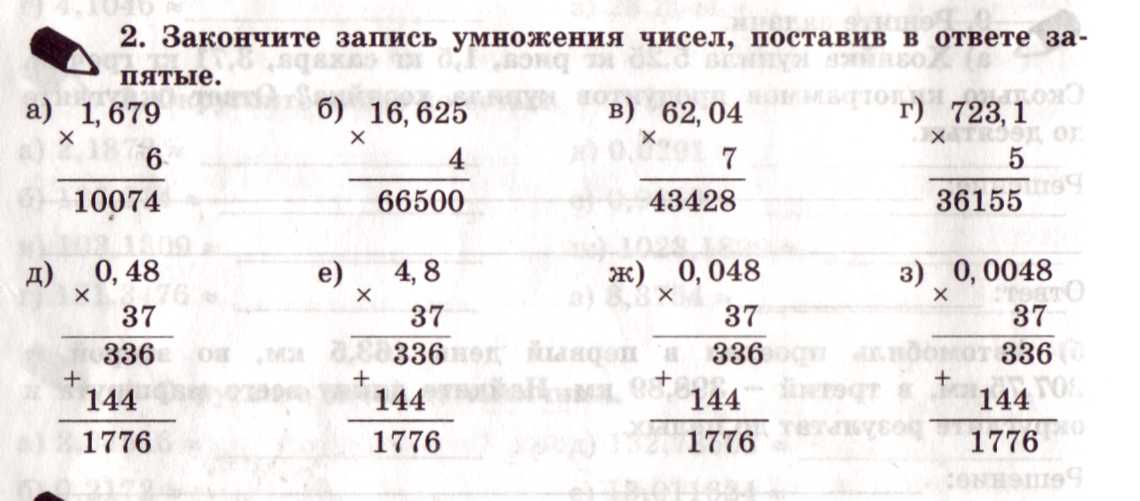 1.Ответь  на вопросы:1) В какую сторону надо перенести запятую в десятичной дроби при умножении ее на 10, 100; 1000 и т.д.______________________________2) На сколько цифр надо перенести запятую в дес.дроби при умножении ее на 100________________; на 10000___________________________3) Сколько цифр будет после запятой в произведении ,если 89,6 · 0,000323 ? __________________ 4. Выполните умножение.а) 86,96 • 10 = 	г)  91,78 · 0,1=6)0,34 • 100=	д) 876,89 · 0,001 =в) 5,45 • 1000 =	е) 0,019 · 0,001 =